МАОУ «Школа № 36»Оплата до 30.05ДОЛ «Мир моих возможностей»Сумма 2 286,69, руб.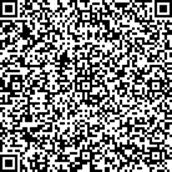 Отдельным платежом Добровольные пожертвованияСумма 3 500 руб.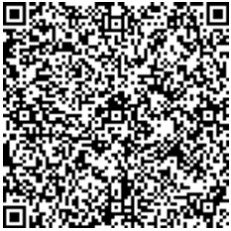 